.Start after 16 count - when he starts to sing, weight on left[1-8]: K step, rightNext 1-8: twistNext 1-8:. K step, leftNext 1-8: VinesNext 1-8: MambosNext 1-8: step turn, crosses----Restarts:-R1 @ 'wall' 3, on count 41. (after Mambos)R2 @ 'wall' 4 (from 1st restart, or ''wall' 7 from beginning) on count 29 ( after first vine, half turn)Happy Anywhere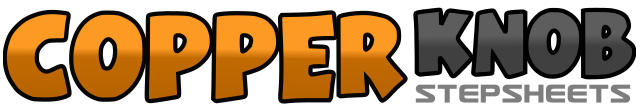 .......Count:48Wall:1Level:Beginner.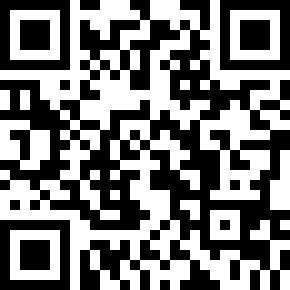 Choreographer:Julie Mulcahy DiPillo (USA) - April 2021Julie Mulcahy DiPillo (USA) - April 2021Julie Mulcahy DiPillo (USA) - April 2021Julie Mulcahy DiPillo (USA) - April 2021Julie Mulcahy DiPillo (USA) - April 2021.Music:Happy Anywhere (feat. Gwen Stefani) - Blake SheltonHappy Anywhere (feat. Gwen Stefani) - Blake SheltonHappy Anywhere (feat. Gwen Stefani) - Blake SheltonHappy Anywhere (feat. Gwen Stefani) - Blake SheltonHappy Anywhere (feat. Gwen Stefani) - Blake Shelton........1,2-Step right diagonal forward,Touch left next to right3,4-Step left back to start, Touch right next to left5,6-Step right back diagonal, touch left next to right7,8-Step left back to start, touch right next to left1-4-Twist out right foot to side : heel, toe,heel, toe5-8-Twist left foot to right : heel, toe, heel ,toe1,2-Step left diagonal forward,Touch right next to left3,4-Step right back to start, Touch left next to right5,6-Step left back diagonal, Touch right to left7,8-Step right back to start, Touch left next to right1-4-Vine left(left side step, right step behind left, left step to left) half turn to left5-8-Vine right(right side step, leftt step behind right, right step to rightt), touch left to right1-4-Left step forward, recover weight back on right, step back left , hold5-8-Right step forward, recover weight back on left f, left foot back, hold1,2-Step left out to side, hold3,4-Half turn to left, hold5-8-Cross left behind right, step right to side, cross left forward. Hold